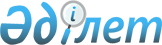 Қожамберді ауылдық округінің 2021-2023 жылдарға арналған бюджеті туралыҚызылорда облысы Жаңақорған аудандық мәслихатының 2020 жылғы 30 желтоқсандағы № 601 шешімі. Қызылорда облысының Әділет департаментінде 2021 жылғы 6 қаңтарда № 8080 болып тіркелді.
      "Қазақстан Республикасының Бюджет кодексі" Қазақстан Респубикасының 2008 жылғы 4 желтоқсандағы кодексінің 75-бабының 2-тармағына, "Қазақстан Республикасындағы жергілікті мемлекеттік басқару және өзін-өзі басқару туралы" Қазақстан Респубикасының 2001 жылғы 23 қаңтардағы Заңының 6-бабының 1-тармағының 1) тармақшасына сәйкес, Жаңақорған аудандық мәслихаты ШЕШІМ ҚАБЫЛДАДЫ:
      1. Қожамберді ауылдық округінің 2021-2023 жылдарға арналған бюджеті тиісінше 1, 2 және 3 қосымшаларға сәйкес, оның ішінде 2021 жылға мынадай көлемде бекітілсін:
      1) кірістер – 55 900 мың теңге, оның ішінде:
      салықтық түсімдер – 1 422 мың теңге;
      салықтық емес түсімдер – 0;
      негізгі капиталды сатудан түсетін түсімдер – 0;
      трансферттердің түсімі – 54 478 мың теңге;
      2) шығындар – 56 457,2 мың теңге;
      3) таза бюджеттік кредит беру – 0;
      бюджеттік кредиттер – 0;
      бюджеттік кредиттерді өтеу – 0;
      4) қаржы активтерімен жасалатын операциялар бойынша сальдо – 0:
      қаржы активтерін сатып алу – 0;
      мемлекеттің қаржы активтерін сатудан түсетін түсімдер – 0;
      5) бюджет тапшылығы (профициті) – -557,2 мың теңге;
      6) бюджет тапшылығын қаржыландыру (профицитін пайдалану) – 557,2 мың теңге;
      қарыздар түсімі - 0;
      қарыздарды өтеу – 0;
      бюджет қаражаттарының пайдаланылатын қалдықтары–557,2 мың теңге.
      Ескерту. 1-тармақ жаңа редакцияда - Қызылорда облысы Жаңақорған аудандық мәслихатының 23.07.2021 № 86 шешімімен (01.01.2021 бастап қолданысқа енгізіледі).


      2. Аудандық бюджеттен ауылдық бюджетке берілетін субвенция мөлшері 2021 жылға 36 372 мың теңге.
      3. Осы шешім 2021 жылдың 1 қаңтарынан бастап қолданысқа енгізіледі және ресми жариялауға жатады. Қожамберді ауылдық округінің 2021 жылға арналған бюджеті
      Ескерту. 1-қосымша жаңа редакцияда - Қызылорда облысы Жаңақорған аудандық мәслихатының 23.07.2021 № 86 шешімімен (01.01.2021 бастап қолданысқа енгізіледі). 2022 жылға арналған Қожамберді ауылдық округінің бюджеті 2023 жылға арналған Қожамберді ауылдық округінің бюджеті
					© 2012. Қазақстан Республикасы Әділет министрлігінің «Қазақстан Республикасының Заңнама және құқықтық ақпарат институты» ШЖҚ РМК
				
      Жаңақорған ауданы мәслихатының кезектен тыс LVІІІ сессиясының төрағасы 

Т. Мамуов

      Жаңақорған аудандық мәслихат хатшысы 

Е. Ильясов
Жаңақорған аудандық мәслихатының2020 жылғы 30 желтоқсандағы № 601шешіміне 1-қосымша
Санаты 
Санаты 
Санаты 
Санаты 
Санаты 
Сомасы, мың теңге
Сыныбы
Сыныбы
Сыныбы
Сыныбы
Сомасы, мың теңге
Ішкі сыныбы
Ішкі сыныбы
Ішкі сыныбы
Сомасы, мың теңге
Атауы
Атауы
Сомасы, мың теңге
I. Кірістер
I. Кірістер
55 900
1
Салықтық түсімдер
Салықтық түсімдер
1 422
04
Меншiкке салынатын салықтар
Меншiкке салынатын салықтар
1 422
1
Мүлiкке салынатын салықтар
Мүлiкке салынатын салықтар
15
3
Жер салығы
Жер салығы
135
4
Көлiк құралдарына салынатын салық
Көлiк құралдарына салынатын салық
1 272
4
Трансферттердің түсімдері
Трансферттердің түсімдері
54 478
02
Мемлекеттiк басқарудың жоғары тұрған органдарынан түсетiн трансферттер
Мемлекеттiк басқарудың жоғары тұрған органдарынан түсетiн трансферттер
54 478
3
Ауданның (облыстық маңызы бар қаланың) бюджетінен трансферттер
Ауданның (облыстық маңызы бар қаланың) бюджетінен трансферттер
54 478
Фнкционалдық топ 
Фнкционалдық топ 
Фнкционалдық топ 
Фнкционалдық топ 
Фнкционалдық топ 
Сомасы, мың теңге
Фнкционалдық кіші топ 
Фнкционалдық кіші топ 
Фнкционалдық кіші топ 
Фнкционалдық кіші топ 
Сомасы, мың теңге
Бюджеттік бағдарламалардың әкімшісі 
Бюджеттік бағдарламалардың әкімшісі 
Бюджеттік бағдарламалардың әкімшісі 
Сомасы, мың теңге
Бағдарлама 
Бағдарлама 
Сомасы, мың теңге
Атауы
Сомасы, мың теңге
II. Шығындар
56 457,2
01
Жалпы сипаттағы мемлекеттiк қызметтер
21 019
1
Мемлекеттiк басқарудың жалпы функцияларын орындайтын өкiлдi, атқарушы және басқа органдар
21 019
 124
Аудандық маңызы бар қала, ауыл, кент, ауылдық округ әкімінің аппараты
21 019
001 
Аудандық маңызы бар қала, ауыл, кент, ауылдық округ әкімінің қызметін қамтамасыз ету жөніндегі қызметтер
21 019
06
Әлеуметтiк көмек және әлеуметтiк қамсыздандыру
2 291
2
Әлеуметтiк көмек
2 291
 124
Аудандық маңызы бар қала, ауыл, кент, ауылдық округ әкімінің аппараты
2 291
 003
Мұқтаж азаматтарға үйде әлеуметтік көмек көрсету
2 291
07
Тұрғын үй-коммуналдық шаруашылық
3 983,2
3
Елді-мекендерді көркейту
3 983,2
 124
Аудандық маңызы бар қала, ауыл, кент, ауылдық округ әкімінің аппараты
3 983,2
008
Елді мекендерде көшелерді жарықтандыру
1 184
009
Елді мекендердің санитариясын қамтамасыз ету
303
011
Елді мекендерді абаттандыру мен көгалдандыру
2 496,2
08
Мәдениет, спорт, туризм және ақпараттық кеңістiк
12 041
1
Мәдениет саласындағы қызмет
11 786
 124
Аудандық маңызы бар қала, ауыл, кент, ауылдық округ әкімінің аппараты
11 786
 006
Жергілікті деңгейде мәдени-демалыс жұмысын қолдау
11 786
2
Спорт
255
 124
Аудандық маңызы бар қала, ауыл, кент, ауылдық округ әкімінің аппараты
255
028 
Жергілікті деңгейде дене шынықтыру-сауықтыру және спорттық іс-шараларды өткізу
255
12
Көлік және коммуникация
16 111
1
Автомобиль көлiгi
16 111
 124
Аудандық маңызы бар қала, ауыл, кент, ауылдық округ әкімінің аппараты
16 111
 045
Аудандық маңызы бар қалаларда, ауылдарда, кенттерде, ауылдық округтерде автомобиль жолдарын күрделі және орташа жөндеу
16 111
13
Басқалар
1 012
9
Басқалар
1 012
124 
Аудандық маңызы бар қала, ауыл, кент, ауылдық округ әкімінің аппараты
1 012
 040
Өңірлерді дамытудың 2025 жылға дейінгі мемлекеттік бағдарламасы шеңберінде өңірлерді экономикалық дамытуға жәрдемдесу бойынша шараларды іске асыруға ауылдық елді мекендерді жайластыруды шешуге арналған іс-шараларды іске асыру
1 012
3. Таза бюджеттік кредит беру
0
4. Қаржы активтерімен жасалатын операциялар бойынша сальдо
0
5. Бюджет тапшылығы (профициті)
-557,2
6. Бюджет тапшылығын қаржыландыру (профицитті пайдалану)
557,2
8
Бюджет қаражатының пайдаланылатын қалдықтары
557,2
01
Бюджет қаражатының қалдығы
557,2
1
Бюджет қаражатының бос қалдықтары
557,2Жаңақорған аудандық маслихатының2020 жылғы 30 желтоқсандағы № 601шешіміне 2-қосымша
Санаты
Санаты
Санаты
Санаты
Санаты
Сомасы, мың теңге
Сыныбы
Сыныбы
Сыныбы
Сыныбы
Сомасы, мың теңге
Ішкі сыныбы
Ішкі сыныбы
Ішкі сыныбы
Сомасы, мың теңге
Атауы
Атауы
Сомасы, мың теңге
I. Кірістер
I. Кірістер
38 460
1
Салықтық түсімдер
Салықтық түсімдер
1 436
04
Меншiкке салынатын салықтар
Меншiкке салынатын салықтар
1 436
1
Мүлiкке салынатын салықтар
Мүлiкке салынатын салықтар
15
3
Жер салығы
Жер салығы
136
4
Көлiк құралдарына салынатын салық
Көлiк құралдарына салынатын салық
1 285
4
Трансферттердің түсімдері
Трансферттердің түсімдері
37 024
02
Мемлекеттiк басқарудың жоғары тұрған органдарынан түсетiн трансферттер
Мемлекеттiк басқарудың жоғары тұрған органдарынан түсетiн трансферттер
37 024
3
Ауданның (облыстық маңызы бар қаланың) бюджетінен трансферттер
Ауданның (облыстық маңызы бар қаланың) бюджетінен трансферттер
37 024
Функционалдық топ
Функционалдық топ
Функционалдық топ
Функционалдық топ
Функционалдық топ
Сомасы, мың теңге
Функционалдық кіші топ
Функционалдық кіші топ
Функционалдық кіші топ
Функционалдық кіші топ
Сомасы, мың теңге
Бюджеттік бағдарламалардың әкімшісі
Бюджеттік бағдарламалардың әкімшісі
Бюджеттік бағдарламалардың әкімшісі
Сомасы, мың теңге
Бағдарлама
Бағдарлама
Сомасы, мың теңге
Атауы
Сомасы, мың теңге
II. Шығындар
38 460
01
Жалпы сипаттағы мемлекеттiк қызметтер
20 973
1
Мемлекеттiк басқарудың жалпы функцияларын орындайтын өкiлдi, атқарушы және басқа органдар
20 973
124
Аудандық маңызы бар қала, ауыл, кент, ауылдық округ әкімінің аппараты
20 973
001
Аудандық маңызы бар қала, ауыл, кент, ауылдық округ әкімінің қызметін қамтамасыз ету жөніндегі қызметтер
20 973
06
Әлеуметтiк көмек және әлеуметтiк қамсыздандыру
1 515
2
Әлеуметтiк көмек
1 515
124
Аудандық маңызы бар қала, ауыл, кент, ауылдық округ әкімінің аппараты
1 515
003
Мұқтаж азаматтарға үйде әлеуметтік көмек көрсету
1 515
07
Тұрғын үй-коммуналдық шаруашылық
2 890
3
Елді-мекендерді көркейту
2 890
124
Аудандық маңызы бар қала, ауыл, кент, ауылдық округ әкімінің аппараты
2 890
008
Елді мекендерде көшелерді жарықтандыру
1 196
009
Елді мекендердің санитариясын қамтамасыз ету
104
011
Елді мекендерді абаттандыру мен көгалдандыру
1 590
08
Мәдениет, спорт, туризм және ақпараттық кеңістiк
12 059
1
Мәдениет саласындағы қызмет
11 801
124
Аудандық маңызы бар қала, ауыл, кент, ауылдық округ әкімінің аппараты
11 801
006
Жергілікті деңгейде мәдени-демалыс жұмысын қолдау
11 801
2
Спорт
258
124
Аудандық маңызы бар қала, ауыл, кент, ауылдық округ әкімінің аппараты
258
028
Жергілікті деңгейде дене шынықтыру-сауықтыру және спорттық іс-шараларды өткізу
258
13
Басқалар
1 023
9
Басқалар
1 023
124
Аудандық маңызы бар қала, ауыл, кент, ауылдық округ әкімінің аппараты
1 023
040
Өңірлерді дамытудың 2025 жылға дейінгі мемлекеттік бағдарламасы шеңберінде өңірлерді экономикалық дамытуға жәрдемдесу бойынша шараларды іске асыруға ауылдық елді мекендерді жайластыруды шешуге арналған іс-шараларды іске асыру
1 023
3. Таза бюджеттік кредит беру
0
4. Қаржы активтерімен жасалатын операциялар бойынша сальдо
0
5. Бюджет тапшылығы (профициті)
0
6. Бюджет тапшылығын қаржыландыру (профицитті пайдалану)
0Жаңақорған аудандық маслихатының2020 жылғы 30 желтоқсандағы № 601шешіміне 3-қосымша
Санаты
Санаты
Санаты
Санаты
Санаты
Сомасы, мың теңге
Сыныбы
Сыныбы
Сыныбы
Сыныбы
Сомасы, мың теңге
Ішкі сыныбы
Ішкі сыныбы
Ішкі сыныбы
Сомасы, мың теңге
Атауы
Атауы
Сомасы, мың теңге
I. Кірістер
I. Кірістер
39 138
1
Салықтық түсімдер
Салықтық түсімдер
1 450
04
Меншiкке салынатын салықтар
Меншiкке салынатын салықтар
1 450
1
Мүлiкке салынатын салықтар
Мүлiкке салынатын салықтар
15
3
Жер салығы
Жер салығы
137
4
Көлiк құралдарына салынатын салық
Көлiк құралдарына салынатын салық
1 298
4
Трансферттердің түсімдері
Трансферттердің түсімдері
37 688
02
Мемлекеттiк басқарудың жоғары тұрған органдарынан түсетiн трансферттер
Мемлекеттiк басқарудың жоғары тұрған органдарынан түсетiн трансферттер
37 688
3
Ауданның (облыстық маңызы бар қаланың) бюджетінен трансферттер
Ауданның (облыстық маңызы бар қаланың) бюджетінен трансферттер
37 688
Функционалдық топ
Функционалдық топ
Функционалдық топ
Функционалдық топ
Функционалдық топ
Сомасы, мың теңге
Функционалдық кіші топ
Функционалдық кіші топ
Функционалдық кіші топ
Функционалдық кіші топ
Сомасы, мың теңге
Бюджеттік бағдарламалардың әкімшісі
Бюджеттік бағдарламалардың әкімшісі
Бюджеттік бағдарламалардың әкімшісі
Сомасы, мың теңге
Бағдарлама
Бағдарлама
Сомасы, мың теңге
Атауы
II. Шығындар
39 138
01
Жалпы сипаттағы мемлекеттiк қызметтер
21 191
1
Мемлекеттiк басқарудың жалпы функцияларын орындайтын өкiлдi, атқарушы және басқа органдар
21 191
124
Аудандық маңызы бар қала, ауыл, кент, ауылдық округ әкімінің аппараты
21 191
001
Аудандық маңызы бар қала, ауыл, кент, ауылдық округ әкімінің қызметін қамтамасыз ету жөніндегі қызметтер
21 191
06
Әлеуметтiк көмек және әлеуметтiк қамсыздандыру
1 530
2
Әлеуметтiк көмек
1 530
124
Аудандық маңызы бар қала, ауыл, кент, ауылдық округ әкімінің аппараты
1 530
003
Мұқтаж азаматтарға үйде әлеуметтік көмек көрсету
1 530
07
Тұрғын үй-коммуналдық шаруашылық
3 198
3
Елді-мекендерді көркейту
3 198
124
Аудандық маңызы бар қала, ауыл, кент, ауылдық округ әкімінің аппараты
3 198
008
Елді мекендерде көшелерді жарықтандыру
1 208
009
Елді мекендердің санитариясын қамтамасыз ету
105
011
Елді мекендерді абаттандыру мен көгалдандыру
1 885
08
Мәдениет, спорт, туризм және ақпараттық кеңістiк
12 185
1
Мәдениет саласындағы қызмет
11 924
124
Аудандық маңызы бар қала, ауыл, кент, ауылдық округ әкімінің аппараты
11 924
006
Жергілікті деңгейде мәдени-демалыс жұмысын қолдау
11 924
2
Спорт
261
124
Аудандық маңызы бар қала, ауыл, кент, ауылдық округ әкімінің аппараты
261
028
Жергілікті деңгейде дене шынықтыру-сауықтыру және спорттық іс-шараларды өткізу
261
13
Басқалар
1 034
9
Басқалар
1 034
124
Аудандық маңызы бар қала, ауыл, кент, ауылдық округ әкімінің аппараты
1 034
040
Өңірлерді дамытудың 2025 жылға дейінгі мемлекеттік бағдарламасы шеңберінде өңірлерді экономикалық дамытуға жәрдемдесу бойынша шараларды іске асыруға ауылдық елді мекендерді жайластыруды шешуге арналған іс-шараларды іске асыру
1 034
3. Таза бюджеттік кредит беру
0
4. Қаржы активтерімен жасалатын операциялар бойынша сальдо
0
5. Бюджет тапшылығы (профициті)
0
6. Бюджет тапшылығын қаржыландыру (профицитті пайдалану)
0